              МАДОУ – детский сад общеразвивающего вида №10                                   станицы Старовеличковской                        Конспект занятияпо духовно нравственному воспитанию          «Яблочный денек»            Воспитатель старшей группы   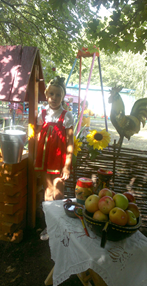        Сидоренко Светлана Владимировна                                                                   2016год.Программное содержание: Познакомить детей с традиционным праздником «Яблочный спас». Воспитывать интерес к русским народным традициям. Развивать у детей умения отгадывать загадки. Познакомить детей с разными сортами яблок. Оборудование: Домовенок Кузя – кукла. Сундучок. Ваза с яблоками разных сортов. Корзинка. Яблоки для игры. Макет яблони. Самоклеющиеся картинки яблок.Материально-техническое и учебно-методическое обеспечение: музыкальный центр, мультимедийное оснащение (интерактивная доска), СD диски с музыкальным материалом,  дидактический материал. Ход занятия. Воспитатель обращает внимание детей на красивый сундучок. Вместе с детьми старается открыть его, но сундучок не открывается.Воспитатель: Как же нам быть? А так хочется посмотреть, что там внутри спрятано.(Дети предлагают свои варианты. Раздается стук в дверь, в гости приходит домовенок Кузя)Воспитатель: Кузя, помоги нам открыть сундучок.Кузя: Хорошо, помогу вам. Сначала загадаю вам загадку. Хочу узнать, кто из вас самый смышленый.Я румяную матрешкуОт подруг не оторву,Подожду – пока матрешкаУпадет сама в траву.Дети: Это яблоко.Кузя: Молодцы. За это скажу я вам волшебные слова, произнесите их все вместе, дружно, сундучок и откроется.Сундучок, сундучок –Позолоченный бочок,Золотая крышка,Медная задвижка.(сундучок открывается в нем лежит большое яблоко) Слайд №2    Слайд №3Воспитатель: Сегодня у нас праздник Преображения Господня.                Преображение Господня               В народе Спасом Яблочным зовут.               И праздник этот прославляя,                Плоды созревшие –                Все в храм несут.Слайд №4 Этот праздник связан с удивительным событием в жизни Иисуса Христа. Это произошло за 40 дней до крестных страданий. Господь  возвел учеников-апостолов на гору Фавор, где во время молитвы преобразился. Лицо его просияло, а одежды стали белыми как снег. Небо покрылось светом, на Христа сошло облако, и из него все слышали голос Бога-отца: Сей есть сын мой возлюбленный. На него есть мое благословление. Его слушайтесь. После этого Иисус Христос принял свой прежний облик. Пропели колокола на звоннице, возвещая миру радость. В этот праздник люди приносят Богу благодарность за все труды, которые он помог завершить. Преображение – это праздник нового урожая на земле и новой жизни. В Яблочный Спас обязательно соблюдается обычай оделять всех близких, знакомых, прохожих яблоками, окропленными святой водой в храмах и церквях. Слайд №5Есть первый Спас – медовый, второй Спас – яблочный и третий – ореховый. Второй Спас считали главным праздником лета. К этому празднику приурочивали сбор и заготовку яблок. Днем пили яблочный квас и компот, ели пироги с яблочной начинкой, катали яблоки с горки: чье дальше. А вечером выходили на улицу и водили хоровод. Ребята, вы любите яблоки?Слайд№6Ребенок 1: Я люблю яблоки. Они такие вкусные.Ребенок 2: Я тоже люблю яблоки, они полезные.Слайд №7Воспитатель: Очень хорошо, что вы любите яблоки. Яблоки – это очень полезный фрукт для нашего организма. Яблоки издавна считаются хорошим лекарственным средством от многих болезней. Эти плоды богаты витаминами. Они повышают устойчивость организма к действию радиации. Отгадайте еще одну загадку.Само с кулачок, красный бочок, Потрогаешь – гладко, откусишь – сладко,  А внутри загадка.   (Яблоко и семечки в яблоке)(Дети отгадывают загадку)Воспитатель: А загадка – это семечки в яблоке.Воспитатель: Давайте разрежем яблоко и посмотрим, что у него внутри. (разрезает яблоко). Вот и ответ на загадку – это семечки в яблоке. Ребята, как вы думаете, для чего нужны семечки в яблоке?Дети: Семечко сажают в землю, из него вырастает дерево.Воспитатель: Вы правы, из семечек, которые находятся внутри яблока, люди выращивают (дерево).Воспитатель обращает внимание детей на вазу с яблоками.Дети, посмотрите на эти яблоки. Чем они отличаются друг от друга.Дети: В вазе яблоки разного цвета, разного размера.Воспитатель: Как вы думаете, отличаются яблоки по вкусу?Ребенок 1: Вкус у яблок одинаковый.Ребенок 2: Я думаю, что вкус у яблок разныйВоспитатель: Это нам легко проверить. Давайте попробуем яблоки. Дегустация яблок.  Дети: У каждого яблока свой вкус, свой аромат.Воспитатель: Да, ребята, вы правильно сказали, что у каждого яблока свой вкус, свой аромат. Яблоки бывают разные по вкусу, сорту и цвету. Я думаю, что все люди любят яблоки.Воспитатель: Ну, вот теперь вы готовы к празднику "Яблочный спас". "Пришёл Спас-яблочко припас". А теперь давайте повторим все вместе.(Дети с педагогом повторяют поговорку)Слайд №8Воспитатель: Праздничный день начинался с румяного, как яблоко рассвета, и по старому обычаю все выходили на улицу его встречать. Так начинался праздник. А вы хотите пойти встречать рассвет?(Дети отвечают)Воспитатель: До наших дней сохранилось убеждение, что природа живая, что Мать - Сыра-Земля дышит и ночью тоже спит, а на рассвете просыпается. Поэтому мы должны пробудится вместе с ней.(Пластический этюд "Утро" на фоне музыки).Дети повторяют движения за педагогом, имитируя движения птичек, бабочек, колосков, ветерка, ручейка, деревьев, солнышка.Воспитатель: А ещё на празднике любили играть и устраивать разные забавы и потехи. Давайте и мы с вами поиграем.(Игра "Яблоки Яблочки".)Воспитатель: Посмотрите, сколько яблочек мы набрали.(Педагог берёт корзину с яблоками)Воспитатель: Пусть каждый выберет себе яблоко, которое ему приглянулось. Сегодня не простой день. Сегодня каждый может загадать желание, и оно исполнится. А для того, чтобы оно исполнилось, нужно произнести слова и откусить яблочко. "Что загадано - то надумано. Что надумано - то сбудется! Что сбудется - не минуется".(Дети хором проговаривают слова, загадывают желание и откусывают яблоко)Воспитатель: Я тоже хочу загадать желание - пусть сбудутся все ваши мечты, здоровья и успехов вам в учебе.(Педагог загадывает желание и откусывает яблоко)Слайд №9Воститатель: Интересно вам было на занятии? Что нового вы узнали о традициях русского народа? Что изменилось в ваших представлениях о жизни ваших предков? Хотели бы вы продолжить знакомство с русскими народными традициями и обычаями? Если да, то прикрепите эти яблоки (самоклеющиеся картинки) к яблоне (макет).(Дети отвечают и потом клеят яблоки)Воспитатель: Я вижу, что знакомство с элементами русской народной культуры показалось вам интересным. В заключении хочу сказать, что мне было очень приятно с вами изучать обряды "Яблочного Спаса".И на память о сегодняшнем занятии я дарю вам эти книжки в виде яблок. Надеюсь, что вы познакомите ваших друзей и родителей, с традициями празднования русского народного праздника "Яблочный Спас".